Дата__________________ 						Фамилия, имя _____________________Природные комплексы и регионыПриродные комплексы, расположенные внутри климатических поясов – это: а) кластерб) ареалв) природная зонаОсновные причины этой смены природных зон - удалённость от океанов и особенности общей циркуляции атмосферы:а) меридиональнаяб) широтнаяв) зональнаяг) азимутальнаяПриродные зоны сменяются:а) от экватора к полюсамб) от полюсов к экваторув) от побережий рек в глубь материковг) из глубины материков к побережьям океановУстановите верное соответствие между океанами и их особенностями:Укажите части света.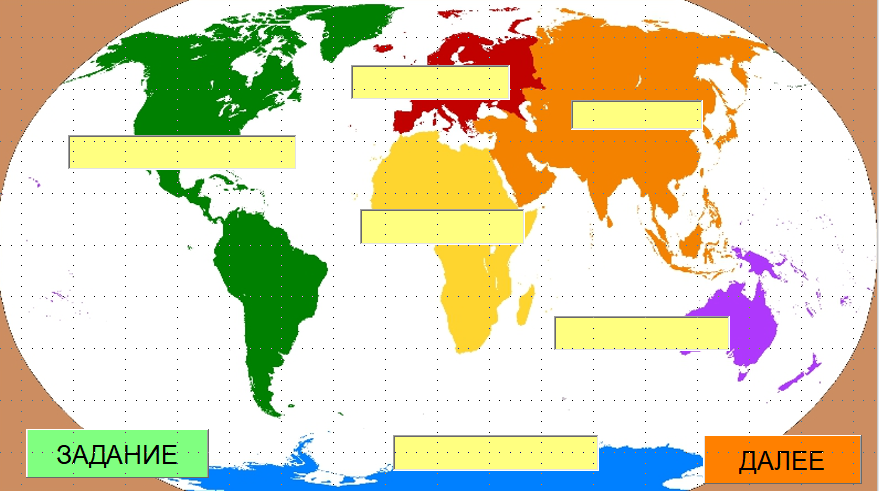 Впишите название культурно-исторического региона.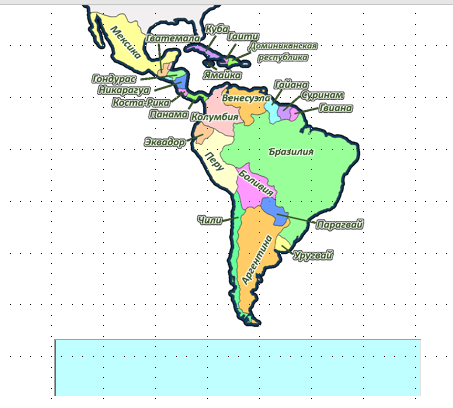 Природные районы Африки:а) Севернаяб) Западнаяв) Северо-Восточнаяг) Восточнаяд) Юго-Восточнаяе) Экваториальнаяд) ЮжнаяПодразделение Организации Объединённых наций:а) КГОБУб) ЮНЕСКОв) СНГг) ЕСУстановите верное соответствие между названиями континентов и их географическим прошлым:Впишите название регионального объединения 28 стран:________________________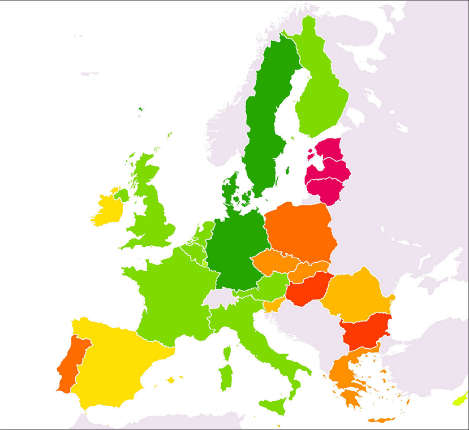 ТихийСамый маленький и неглубокийИндийскийВторой по величинеАтлантическийМаксимальная глубина – 7729 мСеверный ЛедовитыйСамый большой и самый глубокийАфрикаЕвразияЛавразияСеверная АмерикаЮжная АмерикаАвстралияГондванаАнтарктида